國立彰化師範大學揚鷹生專題研究學習獎勵金申請表一、基本資料                二、學習目標（由學生填寫）三、指導規劃（由教師填寫）請教師依學生提出之專題研究學習目標撰寫指導規劃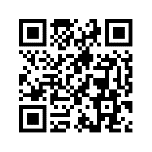 ＊獲獎後，本校將以簡訊或其他方式通知家長知悉。 ＊送件前請先上網填寫線上表單-「線上表單--送件登記表」。指導教師姓名職稱指導教師所屬單位聯絡電話學生姓名學習期間    年    月   日至    年  月  日學生系所名稱□預研生  □本校直升  □校友  □預研生  □本校直升  □校友  □預研生  □本校直升  □校友  學生學號身分證字號學生手機號碼郵局帳號（14碼）學生申請資格（身分別）專題研究題目(預定)研究領域(可複選)□研究方法  □專業知能     □田野調查   □實驗研究□統計方法  □資料分析處理   □其他(請簡述)                       □研究方法  □專業知能     □田野調查   □實驗研究□統計方法  □資料分析處理   □其他(請簡述)                       實施計畫(可複選)研究方式□文獻探討 □實驗研究 □訪談問卷調查□_________(可自行增列) 實施計畫(可複選)學習目標□增進專業知能 □增進論文撰寫能力□熟悉學術環境 □將論文投稿於專業期刊□__________________________________(可自行增列)指導方式(可複選)□論文研討   □實驗研究指導   □田野調查(戶外教學演示)□____________(可自行增列)評量方式(可複選)□心得報告      □繳交論文計畫     □進行資料分析□繳交論文草稿  □__________                (可自行增列)評量間隔                   （評量間隔以學習期間的1/4為原則）本學習方案每 ___ 個月評量一次，共計     次。 指導教師審閱簽名及日期本申請表所有欄位均為必填，填畢後請指導教師審核確認並簽名。